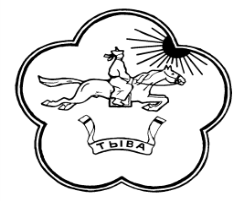 РЕСПУБЛИКА ТЫВА              668360, Республика Тыва            ТЫВА РЕСПУБЛИКАНЫН ТЕС-ХЕМСКИЙ КОЖУУН           Тес-Хемский кожуун      ТЕС-ХЕМ КОЖУУННУНХУРАЛ ПРЕДСТАВИТЕЛЕЙ         с.Самагалтай              ТОЛЭЭЛЕКЧИЛЕР ХУРАЛЫ                                                                                          ул.А.Ч.Кунаа,54     т.21576РЕШЕНИЕ №  08от «27» февраля 2018 года                                                     с. СамагалтайОб итогах работы Муниципального учреждения  «Управление культуры и туризма Администрации Тес-Хемского кожууна» за 2017 год и задачах на 2018 годЗаслушав и обсудив информацию Начальника Муниципального учреждения «Управление культуры и туризма Администрации Тес-Хемского кожууна» «Об итогах работы Управления культуры и туризма за 2017 год и задачах на 2018 год» Ламбын А.В., Хурал представителей Тес-Хемского кожууна РЕШИЛ:1.Принять к сведению информацию «Об итогах работы Управления культуры и туризма за 2017 год и задачах на 2018 год»;2.Проанализировав работу МУ «Управление культуры и туризма Администрации Тес-Хемского кожууна» отметить работу хорошим;3.Начальнику МУ «Управление культуры и туризма Администрации Тес-Хемского кожууна» (Ламбын А.В.) и руководителям учреждений культуры кожууна усилить работу по повышению показателей по выполнению платных услуг иучастию в республиканских фестивалях и конкурсах; 4.Контроль за исполнением настоящего решения оставляю за собой.      Глава-Председатель Хурала Представителей муниципального района «Тес-Хемский кожуун РТ»                                                        Ч.Х. ДонгакУтверждено решением Хурала представителей                   Тес-Хемского кожууна                    от «27» февраля 2018г. № 08Информация об итогах работы Муниципального учреждения «Управление культуры и туризма Администрации Тес-Хемского кожууна»за 2017 год и задачах на 2018 год.На коллегии Администрации кожууна 23 января 2017 года было рассмотрено и утверждено Постановление Администрации Тес-Хемского кожууна «Об итогах работы Управления культуры и туризма администрации кожууна за 2016 год и о задачах на 2017 год», было обсуждено,  и была оценена удовлетворительным, а также обозначены новые задачи на 2017 год – Год экологии России и Год молодежных инициатив РТ.На территории Тес-Хемского кожууна функционируют 4  муниципальных учреждений культуры со статусом юридического лица и в подведомственном подчинении Управления культуры и туризма Тес-Хемского кожууна, в том числе:- Муниципальное учреждение Управление культуры и туризма Администрации Тес-Хемского кожууна;- Муниципальное бюджетное учреждение культуры «Централизованная клубная система Тес-Хемского кожууна»;- Муниципальное бюджетное учреждение культуры «Централизованная библиотечная система»;- Муниципальное бюджетное образовательное учреждение дополнительного образования детей Самагалтайская детская школа искусств.Всего в учреждениях культуры кожууна работают 128 человек: из них 36 человек с высшим образованием человек, 14 преподавателей, 19 библиотекарей, 31 специалистов клубных учреждений и технические работники 57 человек.-	Управление культуры и туризма 65 человек: из них 1 начальник, 2 специалиста, 4 бухгалтеров, 53 техработников. 5 человек с высшим образованием-	Централизованная клубная система  31 специалистов, из них 14 человек с высшим образованием-	Централизованная библиотечная система 19 библиотекарей, из них 9 человек с высшим образованием.-	Детская школа искусств 14 преподавателей, из них 8 человек с высшим образованием, 5 техработников. В соответствии с Федеральным законом от 06.10.2003г. № 131 –ФЗ «Об общих принципах организации местного самоуправления в Российской Федерации» и  Устава МУ Управление культуры и туризма администрации кожууна  исполняет полномочия и  вопросы местного значения:-организация предоставления дополнительного образования на территории кожууна;-организация библиотечного обслуживания населения, комплектование и обеспечение сохранности библиотечных фондов библиотек кожууна;-создание условий для  организации досуга и обеспечения жителей кожууна услугами организаций культуры;-создание условий для развития местного традиционного народного художественного творчества, участие в сохранении, возрождении и развитии народных художественных промыслов в кожууне;-сохранение, использование и популяризация объектов культурного наследия (памятников истории и  культуры), находящихся в собственности кожууна;- координация деятельности по реализации приоритетных направлений туристкой деятельности и создание благоприятных условий для ее развития на территории кожууна;- иные вопросы в сфере культуры и туризма в соответствии с действующим законодательством.За 2017 год Управлением культуры и туризма на коллегии Администрации Тес-Хемского кожууна рассмотрены и утверждены 38 постановлений. Исходящая корреспонденция в другие организации 382, входящая корреспонденция из других организаций 822.Издано 311 приказов по личному составу, 17 приказов по основной деятельности. Приобретено звукоусилительная аппаратура на сумму 198 000 рублей из Министерства культуры Республики Тыва.Согласно Указа Президента Российской Федерации №597 от 07 мая 2012 года показатели достигаемого уровня средней заработной платы работников учреждений культуры соответствует плановому значению утвержденной в дорожной карте:    В соответствии с ФЗ-44 от 05.04.2013 года Управлением культуры проведено электронных аукционов на сумму 2 801 918, руб. по поставке угля с учетом транспортировки.В целях создания условий для сохранения и развития культурного потенциала и повышения роли культуры Администрацией кожууна принято Постановление «Об утверждении муниципальной программы «Развитие культуры и туризма в Тес-Хемском кожууне на 2018-2020 годы» с подпрограммами по созданию условий для развития МБУК «Централизованная клубная система», МБУК «Централизованная библиотечная система», МБОУ ДО «Самагалтайская ДШИ им.С.Авый-оола» и на развитие туристической деятельности на территории кожууна. Управлением культуры и  туризма предпринимается комплекс мер, направленных на гармонизацию межнациональных отношений и реализовывается муниципальная программа «Гармонизация межнациональных и межконфессиональных отношений, укрепление толерантности в МР «Тес-Хемский кожуун РТ» на 2016-2018 годы.В целях создания удобных условий для развития творческого потенциала жителей с.Чыргаланды по проекту «100» сельских домов культуры» Политической Партии «Единая Россия» проведение капитального ремонта здания СДК Бельдир-Арыг была влючена на государственную программу «Развитие культуры и туризма РТ на 2014-2020 годы» и 26 декабря 2017 года была открыта после капитального ремонта и технического переоснащения, а также на материальное оснащение по проекту данной партии приобретено музыкальное оборудование, цветовое оборудование, сценодежда и кресла.Деятельность Муниципального бюджетногоучреждения культуры «Централизованная библиотечная система»	В 2016 году в библиотеках кожууна работа была направлена к Году тувинского гостеприимства, Году кино в России и продолжена работа и по другим традиционным направлениям краеведению, развитию и сохранению национальных культур, формированию правовой культуры читателей и др.         В кожууне функционируют 8 библиотек: в том числе центральная кожуунная библиотека, детская библиотека и 6 сельских филиалов.  Всего в библиотеках  работают 15 специалистов: в том числе 11 человек с высшим и 4  со средним специальным образованием.	За отчетный 2016 год план перевыполнен по всем контрольным показателям. В библиотеки кожууна привлечены 6407  читателей, посещение составляет  36833 человек, выдано 85233 экземпляров документов.Охват населения библиотечным обслуживанием в 2016 году в среднем составляет 77 %. Показатели охвата посетителей в 2016 году  возросло на 2 %,  чем в 2015 году.    Контрольные показателивырослиза счет проведенных на территории кожууна массовыми мероприятиями, акциями,  посвященных 80-летию со дня рождения детского писателя и журналиста ЧоодуКара-КускеКунзековича, 60-летию писателя Шоюн Александра Сан-ооловича и других.      Всего проведено 945 мероприятий, в том числе вечера-портреты, викторины, библиотечные уроки, интеллектуальные игры, конкурсно-игровые программы, краеведческие экспедиции, тематические выставки, полки и другие.       Годовой план платных услуг составляет 145,0 тысяч рублей.  Фактическое исполнение  составляет – 159,3 тысяч рублей или 110 %. Платные услуги выполняется за счет предоставления населению следующих видов услуг: ксерокопия, сканирование, набор и распечатка текста,  поиск информации  в ресурсах Интернета, выполнение докладов и рефератов,  цветная распечатка,  создание грамот и дипломов, оформление альбомов и портфолио, оформление слайд - презентаций и видеороликов, распечатка фотографий, оформление поздравительных открыток и стенгазет.         План платных услуг перевыполнили Чыргаландинский сельский филиал, центральная кожуунная библиотека. В Чыргаландинском сельском филиале на заработанные денежные средства заменены окна (ПВХ) и приобретено библиотечное оборудование. Поступившие финансовые средства израсходованы на приобретение оргтехники, библиотечной мебели, канцелярские и хозяйственные расходы, на проведение мероприятий. Всего на улучшение материально-технической базы библиотек из собственных доходов израсходовано денежные средства на сумму 44865 рублей.    Материально-техническая база остается слабой. Не хватает столов и стульев для посетителей в У-Шынаанском, Берт-Дагском, Шуурмакском сельских филиалах.    Библиотеки работают в тесном контакте с местными органами самоуправления, администрациями, с дошкольными и образовательными учреждениями, общественными институтами гражданского общества, и с другими учреждениями культуры, посещают координационные совещания руководителей на местах.      В  2016 году за счет федерального бюджета выделены  финансовые средства на приобретение компьютерной техники для Чыргаландинского сельского филиала, и подключен к сети Интернет с оператором связи «Мегафон».В 2017 году планируется создание модельных библиотек на базе Чыргаландинского и Ак-Эрикского сельских филиалов. Надеемся, что с совместными усилиями сельских администраций, депутатским корпусом, с привлечением спонсоров, односельчан создадим условие на создание модельных сельских библиотек по современным стандартам, так как у нас в кожууне нет ни одной модельной библиотеки.       По Распоряжению Правительства РТ от 10 июля 2014 г. «О мерах по развитию библиотечной системы РТ»  были распределены кураторы  библиотекам кожууна из числа руководителей аппарата Правительства РТ и   Администрации Тес-Хемского кожууна и других министерств и ведомств РТ.  В 2015 году кураторы очень активно сотрудничали с библиотеками. В 2016 году список кураторов обновился.  Кураторы обещали помочь в приобретении оргтехники и книг, в организации и проведении мероприятий. Продолжается работа с кураторами.          Активно ведется  работа по формированию и учету фондов.Проводятся акции по сбору книг среди населения. По показателям на 01 января 2017 года во всех библиотеках кожууна всего библиотечный фонд составляет 106,319 экземпляров книг.          За отчетный период  поступило 1040 экземпляров книг. Из федерального бюджета профинансировано 5,000 тыс. рублей на комплектование книжного фонда. Приобретено 68 экземпляров книг. За счет платных услуг приобретено 179 экземпляров книг на сумму 23,0 тысяч рублей. На комплектование книжного фонда большую роль играет  спонсоры, читатели библиотек. Ежегодно выписываются из фонда библиотек книги, старые по выпуску года издания, по ветхости и по причине утери читателей.                За отчетный год из муниципального бюджета на подписку периодических изданий выделено 89,0 тысяч рублей, а в 2015 году было выделено 162,0 тысяч рублей. Тес-Хемский  кожуун занимает 1 место  в республике в рейтинге среди кожуунов по подписке периодических изданий. В библиотеках кожууна работают 8 любительских клубов и кружков.  В центральной кожуунной библиотеке работа клуба «Хозяюшка» проводится с приглашением мастерицы Увангур М.К-Х., которая заняла 1 место в конкурсе творческих работ среди работников правоохранительных органов РТ.        Краеведческий клуб в детской библиотеке «Тес-Хемовец»  имеет свою страницу в социальной сети «В Контакте», в котором  собирает всю информацию о кожууне.  На данный момент с  членами клуба  созданы папки такие как «Тес-Хем кожуунундугайындашулуктерболгашырылар», «Культурная жизнь Тес-Хемского кожууна», «Губернаторские проекты в Тес-Хемском кожууне», «Добровольцы ВОВ Тес-Хемского кожууна» и другие.Работа читательских клубов, объединений и кружков по интересам               Библиотеки активно участвуют в республиканских, Всероссийских акциях, конкурсах. Активно приняли участие во Всероссийских конкурсах   центральная кожуунная библиотека - «Библиотеки и экология», «Самая красивая страна» У-Шынаанский сельский филиал с проектом «Озеро Кара-Хол», центральная кожуунная библиотека с проектом «Шара-Нуур – зона здоровья». Организатором конкурса является Российское Географическое общество, где Генеральным директором является С.К. Шойгу. Центральная кожуунная библиотека приняла участие в многочисленных конкурсах и акциях, в том числе  в Республиканском конкурсе буктрейлеров «Моя любимая книга о ВОВ», Международной акции «Читаем детям о войне» и другие.        С началом первой Всероссийской информационно - агитационной акции «Есть такая профессия – Родину защищать», в библиотеках ЦБС организованы и проведены мероприятия по этому направлению.     21 февраля к акции присоединилась Ак-Эрикская сельская библиотека с мероприятием для школьников 5-6 классов «Гордые сыны Отечества».      «Будем в Армии служить!» так называлась конкурсно - игровая программа ко Дню Защитников Отечества, проведенная в Шуурмакском сельском филиале, в Чыргаландинском сельском филиале проведен вечер памяти  воина – афганца  «Солдатами становятся».          Для ознакомления деятельности Кызылского Президентского кадетского училища библиотекарь У-Шынаанского с/ф  провела профориентационную беседу для учащихся 5-6 классов. Мероприятие проведено в фойе школы с. У-Шынаа.       20 февраля в центральной кожуунной библиотеке совместно с работниками правоохранительных органов  Хунай-оол Б. В.,  Биижик Б. А,  и военного комиссариата по Тес-Хемскомукожууну,  Хертек А.Д, проведена информационная беседа  среди учащихся школы № 1 «О чести  и доблести настоящих мужчин».            Активное участие приняли в акции  «Крым – наш! В библиотеках кожууна совместно с образовательными учреждениями проведено ряд мероприятий разных форм.  В Берт-Дагском сельском филиале проведена викторина «Мы вместе!», О-Шынаанском сельском филиале - «Россия и Крым», в центральной кожуунной библиотеке   литературная  гостиная «Крым в литературе»  среди учащихся 7-11 классов с показом  презентации «Присоединение Крыма к России».  В библиотеках всего на мероприятиях    охвачено  280 человек.         К  Году российского кино  мероприятия были направлены на привлечение внимания общества к российскому кинематографу,  развитию и пропаганде отечественного кинематографа.        В библиотеках ЦБС организованы оформительские работы: стенды, книжные выставки и плакаты, такие как: «Кино в лицах и лентах», «Кино на роман», «Знаменитые артисты театра и кино» и другие.         В детской библиотеке им. Ч.Кара-Куске  оформлена книжная выставка «2016 год - Год российского кино», в библиотеке проведен Мультсалон, посвященный Дню детского кино.         В апреле  стартовала акция по показу фильмов  «Пусть так будет» и «Улыбка героя» в библиотеках ЦБС Тес-Хемского кожууна. Просмотрели фильмы в библиотеках всего 220 человек, в том числе в детской библиотеке 35 детей.  Были охвачены дети из малоимущих, многодетных и неблагополучных семей,  дети-сироты.            По указу Председателя Правительства РТ 2016 год объявлен годом тувинского гостеприимства. Во всех библиотеках ЦБС оформлены стенды и книжные выставки: центральная кожуунная библиотека – «Тыва чанчылдарнынаптаразы», детская библиотека «Тывызыксыгоран, Тыва чуртумтаанчараш», «Вас приветствует гостеприимный Тес-Хемский кожуун», «Гостеприимная Тес-Хемская земля» и другие.       2 января 2016 года первым почетным гостем кожууна и библиотеки с рабочим визитом стал министр культуры РТ Тамдын А.К.         В течение года  были проведены многочисленные мероприятия. Ак-Эрикская сельская библиотека  разработала программу «Маршрут обычаев и традиций предков»,  в центральной кожуунной библиотеке  проведен час истории «Ты помни: Мира не узнаешь, не зная края своего» для учащихся 5-6 классов, в У-Шынаанском сельском филиале проведена игровая программа «Чонувустунхундуткели» и др.          27 мая 2016 г. в ЦКБ проведен библиоконкурс сочинений среди библиотекарей кожууна  «Modern библиотекарь», посвященный к Общероссийскому Дню библиотек в рамках Года российского кино и тувинского гостеприимства. Каждый специалист библиотеки уникален и творчески талантлив. Они писали о своей профессии и какой должна быть современная библиотека.           В период летних каникул библиотеками ЦБС организованы и проведены мероприятия по познавательно - игровой программе «Читальня до конца лета»: организованы и проведены беседы, экскурсии, флешмобы по разным направлениям работы библиотек. Работали в рамках постановления Администрации кожууна «Безопасное лето», объявленного в период летних каникул.           -  Ак-Эрикский сельский филиал в пришкольном лагере «Челээш» проведены познавательная игра-викторина «Мир вокруг нас»,  	конкурсная игровая программа «Экологическое ассорти», творческий конкурс «Песочный замок», где дети сами построили и продемонстрировали свое мастерство.обзор книг по русскому фольклору, викторина «Цветик-семицветик».        8 июля в Ак-Эрикской сельской библиотеке проведен вечер «Любовью дорожить умейте…» посвященный Дню семьи, любви и верности. Завершилась программа конкурсом «Назови ласковые слова»,  в котором участники должны были говорить ласковые слова друг другу        14 июля в зрительном зале сельского дома культуры совместно с работниками СДК была проведена показ медиа презентации «Процветай моя Тува», для детей пришкольного лагеря «Радуга». Показ презентации был посвящен к 50-летию Главы Правительства РТ Шолбана Валерьевича Кара - оола.  В финале проведена игра - викторина «Хитрые вопросы».            В пришкольном лагере села Чыргаланды библиотекарем проведена конкурсно-игровая программа «Летние книжные каникулы». А также  к юбилею Главы Правительства Тувы Ш.В. Кара-оол проведена беседа «Мы гордимся Вами».            7 июля в центральной кожуунной библиотеке проведено тематическое мероприятие, посвященное Дню семьи, любви и верности. На мероприятии приняли участие ветераны, семьи, работники культуры, ЗАГСа в количестве 15 человек. Участников праздника поздравила зам. председателя Администрации кожууна Каржал Ч.У.  С гостями праздника были проведены: игры, викторины «Каким должен быть член семьи?», «Чанчылчараштачаагай», загадывали загадки, пословицы и дети рисовали о своей семье.  В Ак-Эрикском с/ф  организован семейный праздник «Свет книг не гаснет в вашем доме».         18 июля работники центральной кожуунной библиотеки совместно с специалистами Централизованной клубной системы Управления культуры  кожууна организовали выезд на открытие летне-оздоровительного лагеря для ветеранов и пенсионеров «Шара-Нуур на территории с. Ак-Эрик.      Центральная кожуунная детская библиотека им. Ч. Кара-Кускев летнее время работала с разработанным проектом  летнего чтения  «Литературные странствия». Программа включает в себя работу по привлечению детей в библиотеку, организацию их летнего досуга через игру и книгу, тесное общение маленького читателя с библиотекарем. В каникулярное время в библиотеке ежедневно работал мультсалон «Наши любимые мультики».    Дню памяти скорби оформлены книжные выставки «Вставай страна огромная» и «Снова, мы у вечного огня», для  воспитанников пришкольных лагерей показали медиапрезентацию «О наградах Великой Отечественной».	Оформлен   рекламный  плакат «Литературные каникулы – 2016»,  рекламные  листовки «Путешествуй вместе с нами», организована  книжная  выставка «Литературные странствия»,  книжная выставка «Волшебство книжного лета».    Также оформлены книжные выставки «Писатель из страны детства: Александр Шоюн», посвященная 60- летию со дня рождения писателя; выставка «5 августа - Международный день светофора»; «13 августа - День физкультурника»; «Рецепты. Заготовки на зиму»; «Чтение на лето»; «Жила была сказка»; «Таныжынар: чааномнар».      За период летних каникул проведены мероприятия в количестве 35.Охвачено мероприятиями ЦБС 340 человек, среди них дети, состоящие на учете КДН и ПН 22 человек.       По патриотическому воспитанию в ЦБС Тес-Хемского кожууна РТ проведен ряд мероприятий:     - Берт-Дагский сельский филиал - обзор литературы  «Никто не забыт, ничто не забыто»,     - О-Шынаанский сельский филиал - день информации ко Дню Конституции Тувы «Знание и уважение Конституции РТ – это наше достойное, благополучное достояние». Оформила выставку  книжную выставку «Живи и помни».     - У-Шынаанский сельский филиал   среди неблагополучных семей проведены спортивные игры «Май 1 – биле!» и беседу о памятнике ЧоодуБаазан-оол, герое односельчанине.         В Ак-Эрикском сельском филиале 6 мая библиотекарь провела  библиотечный урок «Не забывайте те грозные годы».      По художественно - эстетическому и творческому  развитию личности и воспитания  в ЦБС Тес-Хемского кожууна проведены:      - в Ак-Эрикском сельском филиале представлена для читателей медиапрезентация «Женщина – красота и мудрость»;      - в Шуурмакской сельской библиотеке проведена литературно - игровая программа среди учащихся 6-7 классов;      - в Берт-Дагском сельском филиале проведена беседа «Прекрасных женщин имена».    - в Чыргаландинском сельском филиале проведен обзор книг «Слава женщинам»; -    в О-Шынаанском сельском филиале проведена вечер - встреча «Маадыр - иехундуткелде», с матерью-героиней ОйдупХерелмаа Ивановной. А также был оформлен фотомонтаж «Мы гордимся Вами.      - в центральной кожуунной библиотеке оформлен стенд и проведен показ  мультимедийной презентации «Для вас Женщины».         - 25 ноября в У-Шынаанском сельском филиале проведен конкурс чтецов «Авамгабелээм». - Чыргаландинский сельский филиал провел фотовыставку и конкурс сочинений ко Дню матери «Моя любимая мама».        На праздничном мероприятии, посвященном Дню матери в Доме культуры им. К.Д. Баазан-оола  зав. детской библиотеки представила презентацию «Ава – амыдыралдынчаяакчызы».          Во всех библиотеках ЦБС проведен ряд мероприятий к республиканскому конкурсу «Лидер чтения» на сумонном этапе.          Конкурс «Лидер чтения» прошел в Ак-Эрикском сельском филиале 27 июня. Почетным читателем признанДаа-ХооБурбу-СанааСамданович. Лучшей читающей семьей стала – семья Чооду Саиды Чыртак-ооловны и АясаДоптановича.             В О-Шынаанском сельском филиале проведен конкурс «Лидер чтения»  с  приглашением гостей: библиотекаря школы Одекей Ч.М., председателя женсовета села Мартна Д.К.           Берт-Дагском сельском филиале юным лидером чтения оказался Айыыжы Буян Семья Сыратов признана самой читающей семьей. Номинацию «Лидер чтения» присудили Седип-оолЧечек Сергеевне.          В У-Шынаанском сельском филиале лидером чтения оказался Владимир Майдырович, а  в Шуурмакском сельском филиале юным лидером чтения признан МонгушОткун. Номинацию «Читающая семья» присудили семье Рябихиной Анны.Кожуунный этап конкурса «Лидер чтения» проведен 29 июля 2016 года в центральной районной библиотеке. Самой читающей семьей кожууна признана семья ШойжапМиланыЧапаевны        В апреле месяце проведен месячник на территории кожууна, посвященный к 80-летию Заслуженного работника РТ, члена Союза писателей России и Тувы, лауреата Государственной премии по журналистике и литературе Кара-КускеКунзековичаЧооду.       В рамках месячника был объявлен кожуунный конкурс рисунков «Мир ЧоодуКара-Куске глазами детей» по творчеству писателя среди детей в возрасте с 7- 14 лет.       Были проведены многочисленные мероприятия: -  в Ак-Эрикском сельском филиале  литературный конкурс «Кижи болуручажындан, аътболурукулунундан» среди учащихся 3-4 классов,-   в У-Шынаанском сельском филиале конкурс стихов «Чонумгабелээм: шулуктерим, чогаалдарым»  среди детей дошкольного возраста, -  в Чыргаландинском сельском филиале  конкурс рисунков и  подделков  по творчеству писателя «Портрет писателя» и конкурс чтецов «Ырышулуунбискесоннээн, ынакчогаалчывыс» и другие.        28 апреля 2016 года на базе кожуунного дома культуры им. К.Д. Баазан-оола проведено юбилейное мероприятие и кожуунный конкурс рисунков «Мир ЧоодуКара-Куске глазами детей» с участием самого писателя Чооду Кара-Куске Кунзековича.        Организатор кожуунного конкурса рисунков - районная детская библиотека, которая носит имя писателя Кара-КускеКунзековичаЧооду.       Большая поддержка оказана в проведении конкурса со стороны муниципальных общеобразовательных учреждений  кожууна.          В библиотеках кожууна  проведены ряд мероприятий к акции «Мы помним, мы гордимся» ко Дню исторической памяти и чести тувинских добровольцев:       - в  Шуурмакскойбиблиолтеке проведен патриотический час «Наши земляки и их подвиги» для учащихся средних и начальных  классах;-  проведена беседа Ак-Эрикским сельским филиалом «Ваш подвиг храним в сердцах!», - библиотекарь У-Шынаанского сельского филиала  для учащихся 4-5 классов провела час истории «Тыва экитурачылар».     В  центральной кожуунной детской библиотеке им. Ч. Кара-Куске для учащихся начальных классов  школы  №1 провели классный час, посвященный Дню памяти тувинских добровольцев с показом медиапрезентаций о тувинских добровольцах, о "Красных обозах".         Ежегодно  проводятся мероприятия и оформляются стенды,  книжные выставки по развитию и сохранению национальных культур во время празднования национального праздника Шагаа во всех сельских филиалах, в центральной кожуунной и детской библиотеках.          Интересным событием года стала встреча на базе Центральной кожуунной библиотеки с  родителями Шолбана Валерьевича Кара-оол. В теплой дружеской обстановке встретили гостей Глава Тес-Хемского кожууна  Донгак Ч.Х., зам. председателя по социальной политике Каржал Ч.У., Глава с. Самагалтай  Чамзырай Б.О.,  и работники библиотеки.        25 августа проведено юбилейное торжество, посвященного 70-летию со дня основания центральной районной библиотеки. Праздничные мероприятия начались  с экскурсии по библиотеке «Знакомьтесь, наша библиотека!», показ презентаций «История на все времена», «Тес-Хем: вчера, сегодня, завтра». Были оформлены: выставка фото стендов библиотек кожууна «Храму книг – 70 лет», творческие работы библиотечных работников «Творение рук – красота души», в рамках республиканского конкурса «Библиозвезды».        На торжественное мероприятие были приглашены руководители Администрации кожууна СанааХ-М. Д, Каржал Ч.У, Эрендей Б.У., депутат Верховного Хурала Хурала (Парламента) Санчат А.С. директор НБ им. Пушкина Фенцель О.В.,  ветераны библиотечного дела кожууна.          26-27 октября 2016 года был отпразднован 85- летний юбилей Национальной библиотеки им. А.С. Пушкина. В рамках юбилея были объявлены республиканские конкурсы «Библиозвезды», «Литературное меню: рецепты забытых блюд», «Творческий поиск» и «Лидер чтения».             ЦБС приняла участие во всех республиканских конкурсах Национальной библиотеки.             На республиканский конкурс «Библиозвезды» предоставлена и продемонстрирована творческая выставка «Красота души – творенья рук».            На конкурс «Литературное меню» предоставлена работа «Хлебосольная юрта».          По итогам республиканских конкурсов в адрес Председателя Администрации кожууна  от имени  национальной библиотеки им. А.С. Пушкина отправлено Благодарственное письмо. Также за активное участие в республиканских конкурсах Тес-Хемская ЦБС удостоилась благодарностью Национальной библиотеки.Деятельность муниципального бюджетного образовательного учреждения дополнительного образования детей Самагалтайской ДШИ Тес-Хемского кожууна за 2015-2016 учебный год.Муниципальное бюджетное образовательное учреждение дополнительного образования детей  Самагалтайская  детская школа искусств Тес-Хемского кожууна была открыта 1 октября 1966 года.Школа искусств  размещена в типовом одноэтажном здании общей площадью – 235,8 м2 на 213 учащихся в центре села Самагалтай. В этом красивом, уютном,  здании сегодня обучаются около 220 учащихся и работают 24 сотрудников, из них 17 преподавателя. 2012 году Школа получила лицензию без срока действия на право веденияобразовательной деятельности, на основании Федерального закона  «О лицензировании отдельных видов деятельности».Ведущей целью детской школы искусств является создание максимально благоприятных условий для выявления и всестороннего развития творческих способностей детей, их самореализации  средствами искусства. Муниципальное бюджетное образовательное учреждение дополнительного образования детей  Самагалтайская детская школа искусств  осуществляет образовательную деятельность по следующим  видам искусств:1. Музыкальное:   класс фортепиано, класс баян, класс домры, класс национальных инструментов (бызаанчы, чанзы), хоровой класс, горловое пение.2. Художественное: класс ИЗО,                                    3. Хореографическое.В 2015-16 учебном году в школе обучалось 213 учащихся по восьми специальностям: фортепиано - 15, хоровое пение - 12, баян - 20, домра – 8,  чанзы - 10,  бызаанчы - 8, изо - 48, хореография – 84.  Творческий капитал школы — это ее преподаватели. Каждый преподаватель занимается самообразованием, ведет активную культурно-просветительскую деятельность. В школе создана благоприятная рабочая обстановка для реализации преподавателями новых идей, внедрения современных образовательных технологий, для разработки и реализации образовательных проектов и программ, для профессионального роста преподавателей.  Преподаватели обучаются на курсах повышения квалификации, семинарах, мастер-классах, посещают открытые уроки ведущих преподавателей Республики Тыва и других регионов. Педагогический состав 17 преподавателей. Из них - 10 преподавателей имеют высшее образование; 2 преподавателя обучаются на высшее образование; 5 преподавателей имеют средне-специальное  образование.         За этот учебный год повышали свои квалификации следующие преподаватели: 1.  Преподаватели  ИЗО- 2 чел.:   ноябрь  2015г – 36 часов2. Преподаватели фортепиано- 2 чел.:   ноябрь   2015г – 36 часов3. Преподаватели  национальных инструментов- 3 чел.:   ноябрь  2015г – 36 часов4. Преподаватели хореографии- 3 чел.:   ноябрь   2015г – 72 часов5. Преподаватели баяна- 2 чел.:  март   2016г – 72 часов6. Преподаватель хореографии- 1 чел.:  апрель   2016г – 18 часов, г. Кемерово7. Преподаватель хореографии- 1 чел.:  декабрь  2016г 24 часов, г. Кызыл8. Преподаватель горлового пения- 1 чел.: декабрь   2016г – 24 часов, г. Кызыл9. Преподаватели хореографии- 2 чел.:  декабрь   2016г – 170 часов, г.ВладивостокДемографический контингент детей с каждым годом возрастает. Благодаря сплоченному педагогическому коллективу, на протяжении многих лет, учащиеся нашей школы участвуют на республиканских конкурсах, выставках, фестивалях, смотрах и занимают призовые места.В этом учебном году выпускаются - 43 учащихся. По   фортепиано – 1, баяну - 4, бызаанчы - 1, чанзы – 1, изобразительное искусство – 12,  хореографии - 24 учащихся. Выпускники нашей школы продолжают свое обучение в образовательных средних и высших учреждениях культуры и искусства, хорошо учатся и успешно заканчивают.            Администрацией и коллективом ДШИ проводилась и проводится большая просветительская работа среди населения района и работа по пропаганде музыкального и художественного образования. Продолжается сотрудничествос музыкальными руководителями детских садови преподавателями музыки, завучами по внеклассной работе общеобразовательных школ кожууна.Финансовая поддержка администрации Тес-Хемского кожууна позволили реализовать смелые, масштабные проекты, направленные на развитие системы художественного образования детей Тес-Хемского кожууна. За счет своевременного финансирования наши учащиеся принимают участие в различных конкурсах кожуунного, республиканского и регионального уровня. Участвовали:в Республиканском конкурса- фестиваля «Радуга искусств - 2016» среди учащихся  инструментального исполнительства по фортепиано, домра, баяну, чанзы и чадаган. Дипломантами стали  ТирчинШончалай — третий класс, Преподаватель – Донмит Н.В.;  Чамзырай Чаяна – второй класс, Преподаватель – ДандырЧойгана Олеговна., СонамДаваа – третий класс, преп-ль Эрендей Л.М., МиндинАнай-Хаак — третий  класс, Преподаватель Карти Екатерина Эрес-ооловна; Дагба Надежда – пятый класс, преп-ль Донгак С.К. в Республиканском конкурса – фестиваля «Радуга искусств - 2016» среди учащихся хореографических отделений детских школ искусств по театрально - обрядовых представлений  наши учащиеся в количестве сорока пяти человек активно принимали участия. в Республиканском  конкурса – фестиваля «Радуга искусств - 2016» среди учащихся художественных отделений детских школ искусств «Золотая кисть» по теме «Графика» наши учащихся Сарыг-оолЦерен, ЧоодуШенне,  УмбааДолаан награждены дипломами за активное участие.А также учащаяся ЧоодуШенне заняла 2 место в республиканском конкурсе, художественных и графических рисунков «Права детей в стране детства» который,   проводили  Аппарат уполномоченного по правам ребенка в Республике Тыва. в 11 Республиканского  детского  конкурса  «Сарадак -2016» среди учащихся исполнителей горлового пения  КууларАлаш и УмбааДолаан  награждены дипломами за активное участие. в Региональном конкурса- фестиваля «Играем с начала» среди учащихся  инструментального исполнительства по фортепиано. Лауреатами 1, 2 степени стали  ТирчинШончалай — третий класс, Соян Галина- 5 класс. Преподаватель – Донмит Н.Вв I Межрегиональном фестиваля- конкурса  детского творчества «Сылдыс Сибири» посвященного 95- летию образования ТНР и году Тувинского гостеприимства среди учащихся  ДШИ и общеобразовательных школ республики.  За активное участия награждены следующие учащиеся: ХертекКаадыр, Сарыг-оолЦерен, УмбааДолаан, ДоптанЦерин, ЧоодуШенне.  Преподаватель – Оюн Н.Б.В  2015- 16 учебном году преподавателями внутри школы был проведен ряд открытых уроков, даны академические концерты по фортепианному, народному, национальному и хоровому отделениям.Каждый год в школе проводим мероприятия, посвященные первоклассникам  «Первый раз в 1 класс», новогодний бал маскарад, традиционные  внутришкольные конкурсы «Золотая осень», «Супер ученик» посвященный ко дню защитника Отечества, «Мисс Коса» посвященная к Восьмому марту, праздничные концерты «Мир искусства» посвященная ко дню Учителя, «Шагаакелди, чолукшуулу!», выставки рисунков «Осенняя сказка», «Наши мамы самые красивые», «Чогаалчыныновур-хевири» посвященный 75- летию писателя Тирчин Моторка Айыжыевича,  «Славный скакун - Эзир- Кара» посвященный республиканскому конкурсу «Сыдымбайырлалы»,  «Мир Чооду Кара-Куске глазами детей» посвященного 80- летию писателя Чооду Кара-Куске Кунзековича. Педагогический коллектив школы старается строить образовательную деятельность, учитывая потребности детей и их родителей.Лучшие преподаватели:1. Чооду Екатерина Эрес-ооловна - начала работать с 2007 года. К работе относится с энтузиазмом и творчески. Она отличается своей работоспособностью, инициативная в кругу коллег. Активно участвует в общественной жизни школы, села и кожууна. Принимала участие в  республиканском конкурсе – фестивале «Радуга искусств - 2016».2. ДонмитНелля Валерьевна - она преданно относится к своей работе, к коллективу. Активно участвует в общественной жизни школы, села и кожууна. Ежегодно принимает  участие  в республиканском конкурсе «Радуга искусств»  и региональном конкурсе «Играем с начала».3. Эрендей Людмила Манзат-ооловна -  работает высоко творчески. Руководит вокальным ансамблем детского ансамбля песни и танца «Эзир-Кара». Активно участвует в общественной жизни школы, села и кожууна. Ежегодно принимает  участие  в республиканском конкурсе «Радуга искусств».        5 февраля  2016 года провели  концерт,  посвященный к национальному празднику Шагаа. Этот концерт особенно отличается тем, что в этом году в Республике Тыва объявлен год тувинского гостеприимства. Отлично оценены Администрацией Тес-Хемского кожууна и  Управлением культуры Тес-Хемского кожууна, а также родителями.      18  мая 2016 года с большим успехом провели ежегодный традиционный Отчетный концерт школы.По окончании учебного года учащиеся получают свидетельства,     чествовали выпускников школы, награждали отличников, призеров разных конкурсов, юных художников, юных музыкантов и награждаем учащихся грамотами  за активное участие в общественной жизни школы, кожууна.  Наша школа в 2016 году удостоена звания  «Лучшая детская школа искусств Республики Тыва» и  поощренаденежным средством на сумму 100000 (сто тысяч) рублей от Министерства культуры и туризма Республики Тыва. На эту сумму приобрели пластиковые окна для  школы в количестве 15 штук.     В 28 октября 2016 года Самагалтайская детская школа искусств отметила свой 50- летний  и 5- летние  юбилеи  детского ансамбля песни и танца «Эзир – Кара».  На юбилее чествовали ветеранов,  лучших преподавателей и работников школы. По решению Хурала Представителей Тес-Хемского кожууна  Республики Тыва  от 26 октября 2016 года № 10  в нашей школе присвоена имя основателя и первого директора Самагалтайской ДШИ СимчитАвый-оолаДадаровича. С 6 по 25 декабря 2016 года в г. Владивостоке  детский ансамбль песни и танца «Эзир-Кара»  МБОУ ДОД Самагалтайская детская школа искусств Тес-Хемского кожууна    принимала  участие   на XXII Фестивале - конкурса детского творчества «Российский восход».Все учащиеся ансамбля в количестве 20 человек посещали школу дополнительного образования  «Школа добра». Наши дети по интересам выбирали следующие мастерские:«Песчаная сказка», «Моделирование парусников», «Дымковская игрушка», «Корабельная верфь», «Массажный салон», «Визаж-студия», «Школа дизайна», «Волшебная нить», «Глиняная фантазия», «Художественная роспись», «Бумажное творчество»,  «Робототехника», «Лаборатория 3D-моделирования». В  конце смены  наши учащиеся УштуланСуй-Белек, ДоптанЦерин, Ямбиль Белек, СалчакЛопсан-Чинмит, Монгуш-оолАчыты, Оюн Уран-Сай, МиндинАнай-Хаак  награждены дипломами за фантазию, творчество и мастерство, проявленные на занятиях. А также Уштулан Суй-Белек награжден дипломом за активное участие в работе органов самоуправления в должности советника по здравоохранению и спорту,  КаржалЧечек, СандакДолума и ТемекСолангы награждены дипломами за активное участие в жизни  16 отряда.  По окончанию смены все учащиеся получили «Ведомость учета успеваемости». Художественный руководитель ансамбля -  Сандак Чинара Аракчааевна и преподаватель- хореограф ОндарАйсланаМартый-ооловна получили удостоверение об обучении по дополнительной профессиональной образовательной программе,    а также провели мастер- класс по тувинскому национальному танцу  «Челер-Ой»  и получили сертификаты. В фестивале участвовали 23 творческих коллективов из разных регионов Российской Федерации. Пятидневной фестивальной программе детский ансамбль песни и танца «Эзир-Кара» показали следующие хореографические постановки: «Эзир-Кара», «Ойтулааш», «Дук-Салыр», бальные танцы – европейской и латиноамериканской программы и вокальные и горловое номера: «Сайыр-Аксы», «Аа-шуудекей-оо». По итогам фестиваля наш ансамбль удостоен звания Лауреата II степени XXII Фестиваля - конкурса детского творчества «Российский восход» в номинации «Фольклорная хореография». Все дети награждены дипломами и медальями.За многолетнюю и добросовестную работу по эстетическому  воспитанию детей награждена «Почетной грамотой»  Главы Республики Тыва - директор школы Сандак Чинара Аракчааевна, а также присвоено почетное звание  «Заслуженный работник культуры Республики Тыва»-  преподаватель школы  Ондар Ираида Данзынмаевна.   С каждым годом развивается материально-техническая база школы. Хозяйственная деятельность ведется за счет благотворительной помощи и добровольных пожертвований  родителей учащихся на развитие школы. За период с 01 сентября 2015 г.  по настоящее время на внебюджетные  средства произведена капитальный евроремонт хореографического зала   и класса баян на 80,0 тысяч рублей.  На отделении хореографии пошито 16 комплектов сценических костюмов на сумму 15,0 рублей. Изготовлено информационные стенды  для методического кабинета, коридора и учебных классов на сумму – 28,0 т.р.Также за счёт внебюджетных средств выполнены работы  системы пожарной сигнализации и  монтаж дублирующего сигнала  на пульт подразделения пожарной охраны на сумму  80,0 тыс.рублей.За этот учебный год  с Министерства культуры Республики Тыва приобретены следующие музыкальные инструменты:домра высшей категории – 1 шт – 57,6 т.р.балалайка прима – 1 шт – 40.667 т.ргитара -  1шт -  5673 т.раккордеон – 1 шт – 40634 т.р.чанзы – 1 шт – 16,0 т.р.Для полнокровного развития деятельности школы необходимо новое здание или пристройка. В  школе также необходимо  заменить  двери учебных классов и приобрести следующие музыкальные инструменты и инвентари: народные инструменты – в комплекте, национальные инструменты – игил, чадаган, бызаанчы, дошпулуур, рояль, фортепиано и полки для учебной литературы.В течение 2015-2016 учебного года все намеченные планы работ выполнены. Проведены оформительские работы всех учебных классов.	Деятельность Муниципального бюджетного учреждения культуры «Централизованная клубная система Тес-Хемского кожууна»С 01 апреля 2016 согласно Постановления Администрации Тес-Хемского кожууна «О реорганизации путем слияния учреждений культуры МБУК КДК им.К.Баазан-оолс.Самагалтай, СДК им.В.Чунмаас.Холь-Оожу, СДК им.Д.Чамзырайс.О-Шынаа, СДК им.Б.Доюндупс.Берт-Даг, СДК им.С.Ланзыыс.Чыргаланды, СДК им.А.Данзырын с.Ак-Эрик и СДК с.Шуурмак» ранее обладающие правами юридического лица 7 домов культуры сельских поселений кожууна были реорганизованы в филиалы созданной Централизованной клубной системы.В настоящее время функционируют МБУК «Централизованная клубная система Тес-Хемского кожууна» и 7 сельских филиалов в каждом сельском поселении кожууна. В ЦКС работают 69 работников на 66,5 штатную единицу, из них 34 специалистов культурно- досуговой деятельности, с высшим образованием- 14, из них имеющие профильное образование- 5 чел., со средним- профессиональным образованием- 26, в т.ч. 4 специалиста имеют профильное образование. В настоящее время проводятся разъяснительные работы по требованиям профессионального стандарта и даны рекомендации для получения профильного образования.Исполнение плана платных услуг в филиалах ЦКС и сравнительный анализ с предыдущим годом:Из них на израсходовано на проведение культурно- массовых мероприятий – 174,022 тысяч рублей, на приобретение хозяйственных и канцелярских товаров- 268,901 тысяч рублей, на приобретение основных средств- 92,316 тысяч рублей, на приобретение тканей- 45,5 тысяч рублей, на погашение штрафов и пеней- 25,441 рублей.За 12 месяцев 2016 года выполнение плана платных услуг составляет 602.000 руб.  (66,3%).   По сравнению с показателями выполнения плана платных услуг за   2015 год  в текущем году наблюдаются затруднения  по выполнению  плана платных услуг.  Основная причина:  нехватка специалистов в  сумонных клубных учреждениях  с профильным образованием, и  устаревшие звукоусилительные аппаратуры, светооборудования.  Для качественного осуществления разнообразной досуговой деятельности  необходимо материально – техническое перевооружение, соответствующее стандартам времени и возросшим требованиям населения. В 6 клубных учреждения кожууна звукоусилительные  аппаратуры находятся в крайне тяжелом  состоянии.  Устаревшие звукоусилительные аппаратуры требуют либо ремонта, либо приобретения  новых.  В 2015 году  председатель администрация Тес – Хемского кожууна Тыт-оол Ю.Д.,  депутат Верховного Хурала Санчат А.С. обращались с Ходатайством в Министерство культуры  об оказании  помощи в  приобретении  звукоусилительной аппаратуры для кожуунного Дома культуры им. К.Баазан-оол  с. Самагалтай.Проведение культурно- массовых мероприятийЗа 12 месяцев 2016 года в Централизованной клубной системе Тес-Хемского кожууна  проведены 1028  культурно-массовых мероприятий, из них для детей-400,  для молодежи-528 мероприятий с общим охватом 82900 посетителей.В аналогичный период проведены  964 культурно-досуговых мероприятий различных направлений, из них для детей-379, для молодежи-285 мероприятий с общим охватом 80701 посетителей.     За  12  месяцев 2016 года на базе КДК им.К.Баазан-оола с.Самагалтай проведены мероприятия   республиканского значения - 5,  межкожуунный конкурс - 1.Мероприятия КДУ по направлениям деятельности:Информация о проведении Дня здорового образа жизни в Республике Тыва    Всего по кожуунупроведены 114 мероприятий с общим охватом 8239 человек, приняли участие в различных мероприятиях более 3839 человек. В аналогичный период  проведены 33 мероприятий с общим охватом 2946 человек. По сравнению с 2015 годом увеличилось количество мероприятий по ЗОЖ:-Час откровенного разговора "SOS наркомания" ;- Лекция совместно с работником ЦКБ по борьбе с сифилисом;                                          - Лекция скажем "НЕТ" табакокурению, -Лекция к Всемирному Дню здоровья "Наша жизнь в наших руках" ,-Мастер-класс борцов РТ, -Торжественное открытие республиканского соревнования по баскетболу "Родной кожуун", -Открытие летнего спортивного сезона;- Спартакиада социальных работников;-Кожуунная спартакиада молодежи посвященная Всемирному Дню молодежи;-Спартакиада работников культуры;-Веселые старты «Мама, папа и я-спортивная семья», «Я и моя семья»;-Тематический вечер ко Дню физкультурника «В здоровом теле здоровый дух»;-Торжественное открытие спортивных игр ко Дню учителя;-Вечер отдыха "Мы за ЗОЖ" и т.д.Информация о работе по патриотическомувоспитанию детей и молодежи    По патриотическому воспитанию детей и молодежи за 12 месяцев 2016 года проведены  108 мероприятий с общим охватом 13664 человек. В аналогичный период по патриотическому воспитанию детей и молодежи проведены 81 мероприятий с общим охватом 7194 человек. По сравнению с 2015 годом увеличилось количество мероприятий и охват населения привлеченных по этому направлению:-Игра викториня для детей ко дню заповедников национальных парков России.                  -Фестиваль среди школьных хоров "Поют дети России" посвященный Году тувинского гостеприимства, в рамках XIV-го республиканского фестиваля детско-юношеского творчества "Салют Победы", -Кожуунный конкурс среди девочек 5-6 лет "Дюймовочка"- Беседа в пришкольный лагерь  "Знаем ли мы свою Родину" посвященный ,Дню России, -Кожуунный отборочный тур военных песен "Синий платочек", - Праздничные мероприятия ко Дню Победы «Свеча памяти»-Кожуунный конкурс строевых песен учащихся, посвященный  Дню пионерии,  -Субботник у памятника Братьев Шумовых, -80-летний юбилей писателя ЧоодуКара-Кускекожуунный конкурс рисунков среди детей «Мир глазами  детей круглый стол;-Государственный флаг РФ;-Республиканский конкурс песен "Торээнхемимэриинде", -Выставка подделок "Самагалдайсарыгчечээ". Одним изярким проектом года был республиканский конкурс «Торээнхемимэриинде»:11ноября 2016 года  в КДК им. К,Баазан-оола проведен республиканский конкурс-фестиваль среди вокалистов и вокальных ансамблей «Торээнхемимэриинде», посвященный  80-летнему юбилею  Заслуженного артиста Тувинской АССР,  Лауреата II  всесоюзного фестиваля народного творчества, Ветерана труда, Почетного гражданина Тес-Хемского кожууна и села Самагалтай, композитора, учителя тувинского языка и литературы, истории и музыки  Баазан-оол Кан-оолаДалай-ооловича.Целью и задачей конкурса были сохранение памяти о человеке, сыгравшего большую роль в общественной, культурно-образовательной жизни кожууна и республики, популяризация песенного творчества композитора.   Конкурс прошел по  возрастным категориям от 18-и до 30-и , от 30- и  старше. Приняли участие конкурсанты из г. Кызыла  и Тере-Хольского, Каа-Хемского, Эрзинского и Тес-Хемского кожуунов. В честь памяти Кан-оолаБаазан-оол в кожууне был организованы конкурсы рисунков  среди детей «Уянырымчуруктарда» и конкурс сочинений среди взрослого населения  «Баазан-оол  Кан-оолДалай-оолович – композитор болгашбашкы».  В конкурсе рисунков  были приняты 71 детских творческих работ. В конкурсе сочинений  среди взрослого населения кожууна были приняты 16 творческих работ.  Все работы были высоко оценены и победители награждены ценными призами. Основные направления работы по профилактике асоциальных явлений среди детей и молодежи. Всего по кожуунупроведены 117 мероприятий с общим охватом 6384 посетителей. Для профилактики асоциальных явлений среди детей и молодежи, состоящих на учете КДН  и ЗП при администрации кожууна коллектив Управления культуры и туризма Администрации  Тес-Хемского кожууна  как субъект профилактики  участвовал в работе Комиссии по делам несовершеннолетних,  часто выходил на  рейдовые мероприятия с целью проверить занятость учащихся в выходные, праздничные дни и во время каникул. Составлял Акты обследования жилищно-бытовых условий семей. Привлекал детей к различным формам коллективной творческой деятельности в клубных учреждениях.Семей, состоящих на учете приглашали в различные мероприятия, проводимых в КДК и сельских домах культуры, дети  были охвачены в кружках, принимали участие во многих культурно-досуговых мероприятиях. При проведении буддийских молитвенных обрядов ламами и чтении лекций  о нравственных основах тувинской семьи с консультированием по  семейным проблемам приглашали неблагополучных  семей, состоящих на учете.   Для них  также приглашали лекторов   на темы: "Сила нашей семьи", "Жизнь в наших руках".  «Скажи СТОП алкоголи!»При поддержке депутатов Местного Хурала, Представителей сельских поселений и организаций (Администрации сельских поселений, МБОУ, МДОУ, ДСЮШ), совместно  с субъектами системы профилактики, также общественными организациями(Совет женщин, Совет молодежи, Совет отцов) в каникулярное время участвовали в операциях  «Зимние каникулы», "Весенние каникулы".Информация о проведенных мероприятиях по развитию народноготворчества и сохранению культурного наследия за 2016г.      По развитию народного творчества и сохранению культурного наследия за 12 месяцев 2016 года в клубных учреждениях культуры Тес-Хемского кожууна проведены 60 мероприятий с общим охватом 6103 человек.  Одним из ярких проектом года былпроект года  - республиканский конкурс среди  общеобразовательных учреждений «Сыдымбайырлалы» - «Праздник аркана».	  Учредители конкурса: Министерство образования и науки Республики Тыва, Министерство сельского хозяйства Республики Тыва, Администрация Тес-Хемского кожууна Республики Тыва.    Организаторы конкурса: Управление образования администрации Тес-Хемского кожууна,  Управление культуры и туризма Тес-Хемского кожууна. В конкурсе состязались 12 команд из Агролицея РТ, Бай-Тайгинского, Барун-Хемчикского, Чаа-Хольского, Дзун-Хемчикского, Овюрского, Кызылского, Каа-Хемского, Пий-Хемского кожуунов. Основной целью  конкурса стало возрождение лучших традиций  по приобщению подростков к традициям предков по изготовлению конского снаряжения,  создание условий по обмену опытом  мастеров из разных кожуунов Тувы.Победителями конкурса по изготовлению переднего и заднего чирима (подпруги), плетению шавылыыра,  изготовлению колуна(подпруги)  по следующим номинациям отмечены:  1.«Алдын холдугорукчу» - Байас Ай-Херел (Бай-Тайгинскийкожуун, с.Хемчик);  2. «Холушевер ,ховар » - МонгушКудер (Овюрскийкожуун, с.Солчур);  3. «Холушевер, ховар » - ДолзарЧимит (Пий-Хемскийкожуун,с.Сесерлиг);  4. «Алдынхолдугорукчу» - СоянАянчы (Тес-Хемский кожуун ,с.Кызыл-Чыраа);  5. «Тулганбагжы» -  МонгушЧыргал (Овюрскийкожуун,с.Солчур);  6. «Корукчулернинунелели» ОоржакАнгыр (Дзун-Хемчикскийкожуун, с.Чыраа-Бажы). До начала конкурса была организована и проведена выставка конных наряжений, НХП и ДПИ.В начале конкурса на сцене выступил Ланаа Кур-ДагбаХорлай-оолович -  инициатор проекта «Сыдымбайырлалы»- мастер по изготовлению конных снаряжений.  Он рассказал про значение аркана в работе животновода, как из кожи можно сделать прочный аркан или плеть. «Праздник аркана» - это древняя традиция предков, которая передавалась из поколения  в поколение. Как известно, наши предки очень много сил и времени уделяли воспитанию ребенка, и очень мудро подметили, что человеком становятся с детства, а лошадью жеребенком. В старину с раннего детства  учили мужскому достоинству, особой ответственности: мальчику уже в три года  вручали небольшой  аркан, как символ принадлежности к мужскому полу, опоре семьи и рода, а в девятилетнем возрасте мальчик должен поймать арканом лошадь, управлять лошадью без седла на конских скачках, приучать молодых лошадей, уметь угадывать характер жеребенка: каким он будет – лихим скакуном или   ленивым конем.Информация о проведенных культурно-массовых мероприятиях по Году гостеприимства в Республике Тыва       По Указу Главы Правительства Республики Тыва Ш.В.Кара-оол 2016 год был объявлен Годом гостеприимства в Республике Тыва. В  клубных учреждениях культуры Тес-Хемского кожууна   проведены – 90 мероприятий, с общим охватом 9343 человек. Самые масштабные мероприятия: Мероприятия,  посвященные  Году  тувинского  Гостеприимства во всех сумонах Тес-Хемского кожууна  начались  со встречи Нового года по лунному календарю – национального праздника  « Шагаа – 2016» и кожунного конкурса-выставки «Тыва хевим – чоргааралым».   Всего по кожууну проведены 89 культурно-массовых мероприятий совместно с депутатами , общественными организациями («Союз женщин»,  «Совет Отцов», «Молодежный Совет»).  Охвачено 3435 посетителей, приняли участие в различных мероприятиях 873 участников. Призовой фонд составил 46.300 рублей, из них 20 тыс.рублей  выделила  администрация  Тес-Хемского кожууна  по  МП «Культура», из фонда  платных услуг клубных учреждений - 26,3 рублей, и привлечена спонсорская помощь от организаций, чабанов и депутатов. Во время празднования « Шагаа – 2016» проводились обряды «Чолукшулга» с  выездом на чабанские стоянки. 16 февраля творческие работники  культуры совместно с администрацией Тес-Хемского кожууна организовали выезд на чабанскую стоянку с.Кызыл-Чыраа.  17 февраля выезжали на чабанскую  стоянку «Бурээ».  5, 6 февраля чабаны  КоданмайМаадырКоминаевич,  ДандааСайгатыМакарович  и чабаны с соседних чабанских стоянок приняли  высоких гостей из Министерства сельского хозяйства и других ведомств.  Работники культуры выступили с концертной программой и провели национальные игры и конкурсы «Кажык», «Буга шыдыраа», «Панчык». Также были организованы: - мастер-класс  «Аътшалбадаары»,  состязания «Аътэзертээрингекымдурген?» на необъезженных конях  из табуна чабанов; -  борьба «Хуреш»; -  соревнования по стрельбе  из лука среди мужчин и женщин; -  скачки на 3 км. Нужно отметить, что чабаны  выступили в качестве спонсоров, награждая победителей игр, состязаний.  В дни празднования  Шагаа  гостеприимно приняли  Камбы  Ламу Тувы.   Для населения в учреждениях культуры  приглашенные ламы читали лекции  на темы: «Традиции гостеприимства», «Как проводить уходящий год», «Как правильно встретить Шагаапо-лунному календарю», «Как вести себя в разных жизненных неурядицах»,  призывали не употреблять алкоголь,  читали  сутры очищения ,   устранения от негативных последствий.Во всех сумонах были проведены обряды «Сан салыр» с участием  Совета отцов.   Информация о проведенных культурно-массовых мероприятиях, посвященных Году кино в России    По Указу №503 от 07 октября 2015 года Президента Российской Федерации В.В.Путина  2016 год был объявлен  Годом кино в РФ. Всего по кожуунупроведены 39 мероприятий с общим охватом 3275 человек.В начале года в России стартовал исторический проект в области предпринимательства и культуры "Уверенность бизнеса – будущее России", целью которого является повышение предпринимательской активности в стране и возрождение, популяризация духовно-нравственных ценностей народа через культуру и искусство. В рамках проекта  в кожууне осуществлялись показы  кинофильмов «Пусть так будет» и «Улыбка героя».   После просмотра фильма  «Пусть будет так» во всех сумонах школьники вместе со своими педагогами обсуждали и анализировали поступки героев фильма.    Ребята с интересом посмотрели фильм,  осознали,  что необходимым качеством  для успешного рывка под названием успех является упорный повседневный труд.В сюжете фильма простой парень мог добиться власти и богатства своим  упорным трудом.  Оказывается, что богатство не главный приоритет в жизни.      В фильме показаны  лучшие человеческие качества, которые сегодня кажутся не модными, и, менее ценными на первый взгляд, чем деньги, бизнес и власть. Вместе с героями мы получили возможность понять истинную ценность в жизни, оценить благородные  чувства, искренность и верность близким, дружбе и любви. Всего по кожууну организовали 27 просмотров  кинофильмов  «Пусть будет так» и  «Улыбка героя». Охвачено более  780 посетителей.В течение года в клубных учреждениях помимо проведения культурно-досуговых мероприятий организовывали просмотр мультфильмов для детей и  кинофильмов для разновозрастного категория населения. Также работники культуры приняли участие в республиканском конкурсе «Тыва Синема» с документальным фильмом  «Озеро, воспетое АясомДанзырын», где удостоены приза зрительских симпатий.Информация о проведенных культурно-массовых мероприятиях по поддержке молодых дарований   Для реализации направлений по  поддержке молодых дарований в клубных учреждениях культуры за 12 месяцев 2016 года проведены 56 мероприятий с общим охватом 6103 человек.-Кожуунный кастинг творческой лаборатории Бориса Салчака "Салчак" в поддержку молодых дарований;                                                       -Концерт творческой лаборатории Бориса Салчака с участием финалистки Всероссийского конкурса "Синяя птица" Ай-кысКыргыс в рамках проекта молодых дарований;- Мастер-класс для детей артистов  горлового пения из Центра тувинской культуры, Выезд в лагерь "Сайлык" проведение конкурса песен, детские дискотекы "Кто лучше всех";-Отчетный концерт учащихся Самагалтайской детской школы искусств;-Конкурс рисунков "В каждом рисунке - солнце"; 	26  февраля в КДК им. К.Баазан-оола  в рамках проекта «Поддержка молодых дарований» состоялся творческий концерт  «Танцы – самым, Тезим  - сенээбараалгадыыйн»  -  солиста государственного ансамбля песни и танца  «Саяны», уроженца с. Холь – ОожуРомета  Сергеевича  Шыырап. В торжественной обстановке заместителем   председателя администрации Тес-Хемского кожууна Каржал Ч.У.    РометуШыырап вручена «Почетная грамота» Верховного Хурала (Парламента)  Республики Тыва  с поздравительной речью от имени Председателя Верховного Хурала (Парламента)  Даваа К.Т.  «За многолетний плодотворный труд и внесенный вклад в развитие хореографического творчества, за возрождение народных традиций и сохранение тувинской национальной культуры в честь Года тувинского Гостеприимства» РометуШыырапу присвоено почетное звание «Заслуженный работник культуры Тес-Хемского кожууна».   В   концертной программе  участвовали  Заслуженный артист РФ и Народный артист РТ Демир-оолКежиктиг, Заслуженные артисты РТ АйдысмааКошкендей, Экер и Жанна Сарыглары и художественный руководитель  ансамбля  «Саяны» АянМандан-Хорлуу. Всего охвачено более 268 посетителей.  Информация о проведенных культурно-массовых мероприятиях,посвященных  95-летию Тувинской народной Республики за  2016г.В рамках 95-летия Тувинской народной Республики клубными учреждениями культуры проведены 47 мероприятий, с общим охватом 3275 человек.-Межкожуунный конкурс молодых сольных исполнителей     "Кынгыргай-2016",                           -Выездные концерты "Магаданчыгкежээ" ВИА "Дамырак" на  чабанские стоянки;                                                   -Фото-выставка "История нашего края";-Тематическиц вечер "Тува моя" посвященный 95-летию ТНР, для учащихся.-Патриотический час "Наши земляки их подвиги";- Участие кожуунного праздника животноводов "Наадым -2016";- Праздничный концерт "Иелерниалгапйорээл" и т.д.10 сентября 2016 года  проведен  торжественный съезд животноводов кожууна и праздничная  концертная программа, посвященная  чествованию животноводов и 95-летию со дня образования ТНР. В торжественной части праздничной программы в КДК им.К.Баазан-оола с. Самагалтай выступил смешанный хор Кызыл – Чыраанской  общеобразовательной  школы  с  исполнением гимнов РФ, РТ, юные танцоры детской школы искусств с.Самагалтай очаровали зрителей танцем «Челер-ой» (постановка Заслуженного работника культуры Тес-Хемского кожууна Ч.А.Сандак).  Всего  участников праздничного концерта – 65 чел.   Охвачено более 180 посетителей. В 13.00 часов на стадионе им «Кудерека» провели парад-шествие с привлечением  участников из сумонов кожууна и трудовых коллективов и театрализованное представление «Хойлугкижикаас...». Для привлечения  большего количества участников  из сумонов кожууна на парад-шествие  Централизованной клубной системой Тес-Хемского кожууна было разработано Положение о конкурсе на лучшее зрелищное представление  колонн  из сумонов на параде - шествии по различным номинациям.  Театрализованное представление открыли  массовым исполнением танца на стадионе «Кадак самы» (64 чел.) под руководством балетмейстера Маадыр Е.Р. КДК им.К.Баазан-оола с.Самагалтай.   Воодушевили гостей  дети из детского сада  «Челээш» своим ярким выступлением на тему: «Мы-будущее Тувы»  и благопожеланиями   «Живи и процветай моя Тува». Почетными гостями праздника были Председатель Правительства РТ Ш.В.Кара-оол, депутаты ВХ, министр культуры РТ А.К.Тамдын. Всего приняли участие на параде-шествии  844 участников из всех сумонов Тес-Хемского кожууна. Охвачено более 2500 зрителей.  В 15.00 часов на площади “Амбын-Нойонов” проведен конкурс тувинского чая “Шай байырлалы”.  В конкурсе приняли  по 2 участника из 5 сумонов кожууна.  На первом этапе конкурс “Благопожелания”(  по древней традиции  окропление молочного чая с различными благопожеланиями “хозяевам” земли из пиал  тос-караками).  На втором этапе- выступление участников с художественными номерами.  На третьем этапе  - защита  чаев.  Члены жюри оценивали   выставку чаев и выступления с благопожеланиями  участников конкурса. Участники конкурса  угощали гостей праздника  чаями и молочными продуктами. По работе с семьей и детьмивсего проведены 135 мероприятий с общим охватом 11548 человек.17  ноября 2016 года провели межкожуунный конкурс «Харыысалгалыг ада» среди  отцов Сут-Хольского, Эрзинского и Тес-Хемского кожуунов с охватом 230 посетителей.Целью и задачей конкурса были  поддержка лучшего семейного отцовского опыта, повышение значимости мужчины-отца,  вовлечение Советов отцов в работу по реализации социально-значимых проектов, программ, инициатив, направленных на поддержку семьи и детства.  Ко Дню матери была организована  чествование матерей   «Аваларгамогейиили!».  В программе:- выставка – конкурс поделок  «Самагалтай сарыгчечээ»;-награждение победителей конкурса сочинений «Моя любимая мама»;- награждение победителей выставки-конкурса поделок «Самагалтай сарыгчечээ»;-концерт – чествование матерей с участием детей дошкольных учреждений и работников МБУК ЦКС.  К 115-летию юбилею С.К-Х.Тока  с 13 по 16 декабря Управлением культуры и туризма Тес-Хемского кожууна были запланированы и проведены: - кожууный тематический вечер «Тосчадырныналдарлыгоглу»;- брейн-ринг «Кым сен Тывыкы?»; -показ презентаций «Салчак Тока и его детство»;
 - диспут на книгу С.К.Тока «Сказка о Кодур-ооле и Биче-кыс» с проведением конкурса рисунков персонажей.Одним из приоритетных направлений  в работе клубных учреждений  является сохранение и развитие  многонационального культурного  наследия народов России, сохранение традиционной народной культуры  как самой массовой формы культурной деятельности. -Рождественские праздничные мероприятия;- «Широкая  Масленица»; - День Нептуна; - Всероссийская акция  «Наш Крым» .4 ноября. День народного единствапроникнут идеями национального согласия, сплочения общества, упрочнения российской государственности, взаимопонимания, милосердия, заботы о людях.   В мероприятиях, посвященных празднованию Дню Единства в КДК им. К.Баазан-оол был организован кожуунный онлайн – конкурс фотографий «Моя многонациональная страна». В сумонных клубных учреждениях провели  информационно-познавательный часы  «Русской доблести пример», организованы книжные выставки «Будущее России – единство»,  организованы беседы с просмотром презентации « 4 ноября – День народного единства»,  конкурсы рисунков «Люблю тебя, моя Россия» . Всего в кожууне в  День Единства проведены 10 мероприятий, охвачено 396 посетителей, из них 82 участников. Участие в Межрегиональных Республиканских фестивалях и конкурсах за 2016 годПо сравнению с предыдущим 2015 годом в 2016 году Тес -Хемский кожуун плодотворно участвовал в республиканских, в межрегиональных проектах, фестивалях, конкурсах способствуют совершенствованию творческих способностей, раскрытию таланта обмену опытом, между учреждениями культуры района и республики. Также имеются призовые места:-Республиканский конкурс-выставка  лучших мастеров по шитью  национальной одежды «Тыва хевим - чоргааралым – 2016» в Центре тувинской культуры (Самый активный кожуун);-Республиканская конференция по пошиву национальной одежды;-Межкожуунный конкурс среди работников культуры "Алдынкажык" в Тандинском  кожууне (сборная команда СДК им.В.Чунмаас.Холь-Оожу, СДК им.Д.Чамзыраяс.О-Шынаа заняла 3-е место);-Республиканский конкурс "Талантливы вместе" в г.Кызыле (номинация "За профессионализм");- Республиканский фестиваль народного творчества "Тыва-бистиноргээвис" в г.Кызыл. (Лауреаты 3 степени в номинациях "Художественное чтение",  "Парный танец");-Республиканский конкурс среди хомеистов Геннадия Чамзырына(  активное участие);- Республиканский конкурс среди хомеистов "Сарадак" (номинация "лучший дебют");- Республиканский конкурс среди ветеранов "Синий платочек" в Эрзинском кожууне(номинация "Лучшая инсценировка");-Республиканский конкурс среди хомеистов "Соруктугнункаргыраазы" в вЭрзинском кожууне(  активное участие);-Межрегиональный конкурс хакасских эстрадных песен "Голос-Ун" в г. Абакане.  (Лауреат 1 степени, приз зрительских симпатий).- Республиканский конкурс среди ведущих «Лучший ведущий-2016» (номинация «Игра с аудиторией »)Информация о проведенных мероприятиях по развитию туристской привлекательностиВсего по кожуунупроведены 23 мероприятий с общим охватом 23 человек.В рамках Года тувинского Гостеприимства и  развития туристической деятельности с 17 по 24 июня на озере Шара – Нуур работники СДК  им. А.Данзырын с. Кызыл-Чыраа  организовали  и провели республиканского значения отдых для пожилых людей.  Прибыло желающих отдохнуть  на озере Шара-Нуур  из Барун-Хемчикского, Эрзинского, Тандинского и Тес-Хемского  кожуунов. Открытие и закрытие  недельного отдыха начинались с торжественных линеек. В первый день заезда зам. начальника лагеря провела инструктаж по технике безопасности нахождения в открытой местности. Вечером  состоялся вечер знакомства «Огонек знакомства». Со следующего дня и до конца недели распорядок дня начиналась  с утренней зарядки под музыку, принятием водных процедур, проверки артериального давления отдыхающих, раздачей витаминов медицинской сестрой.  После завтрака – принятие грязевых процедур и купание на озере Шара-Нуур. Во второй половине дня после  «тихого часа» пожилые люди играли  в «панчик», «даалы», шахматы и шашки. В вечернее время организовывались вечера отдыха с  подвижными  играми, веселыми стартами «Аскак-даа бол, кырган-даа бол, алыспайнбаар-ла бис»,  с конкурсами среди команд в исполнении    популярных песен 60-70 годов.   Также проводили конкурсы в сочинении стихов « Демиружукшенелдези». Съездили на реку Нарын, которая находится вблизи границы с Монголией, провели обряд «Сан салыр».Выручка от платных услуг в организации туристического отдыха с лечебными процедурами на озере Шара-Нуур составила 46 000, 00 руб. Отдохнувших на озере составило 23 человек, обслуживающий персонал в количестве 8 человек - работники  СДК и медицинская сестра из сумона Ак-Эрик.Организация отдыха для детей и взрослого населения в летний период.В летний период одним из основных направлений работы Домов культуры   была «Организация летнего отдыха» в пришкольных лагерях.      Проводились детские дискотеки, организовывали выездные беседы на тему «А знаем ли мы свою Родину?», конкурсы рисунков для неорганизованных детей, выезжали в стационарные летне-оздоровительные лагеря «Сайлык», «Ромашка». С концертной программой участвовали на закрытиях сезонов пришкольных лагерей при Самагалтайской средней школах №1, №2.В начале июля в местечке «Ужар-Бажы» сельский  филиал ЦКС с.Чыргаланды  провел Спартакиаду среди работников культуры Тес-Хемского кожууна. 07 июля в День Нептуна в Домах культуры были организованы веселые старты для детей пришкольных лагерей в сумонах.  День Нептуна – это   один из самых любимых праздников в России. В этот день «русалками»,  «водяными»  и  «чертями» стали  дети дневных пришкольных  лагерей.08 июля  Всероссийский день семьи, любви и верности. С целью поздравления и признания в любви родителям специалистами клубных учреждений организованы  конкурсы рисунков для детей «Моя семья».31 июля и 01 августа в с. Самагалтай врачи – участники губернаторского проекта «Маршрут здоровья», работники Национального музея им. Алдан –Маадыр, Республиканское народное движение «Вперед, родная Тува»  организовали и провели фестиваль-выставку  «Кочующая столица». Одна из главных миссий фестиваля – сбор предложений и инновационных проектов от жителей республики в «Книгу народных проектов». Население кожууна  познакомились с проектами, которые имеют шанс на реализацию идей в республике.  В итоге поступило146 предложений в  «Книгу народных проектов».   По итогам 2016 года культурно-досуговая деятельность Тес-Хемского кожууна увеличилось на 65 мероприятий  по сравнению с 2015 годом и количество охвата населения на 2199 человек.   Культурно-досуговые формированияВ клубных учреждениях функционируют  69  культурно-досуговых формирований,из них для детей 37, для молодежи от 15 до 24 лет 20 формирований, всего участников 867 человек, из  них  дети - 462, от 15 лет до 24 лет 230 участников, 12 любительских объединений с 175 участниками,  успешно функционируют любительские объединения арбанаКуран художественный руководитель КомбуАлдын-кысЧамзырыновна"Куранские бабушки и дедушки" –клуб вокалистов, "Кураннынозумнери"-клуб любителей устного творчества , Клуб буддистов"- для последователей учения буддизма , "Клуб красоты и грации" для пожилых женщин, а также в СДК им.А.Данзырын «Агарнынагайлары» клуб любителей народного творчества. В СДК им.С.Ланзыы функционирует ВИА «Дамырак» художественный руководитель АртынаАнаталийОю-Хаяевич.Также велась активная работа по воспитательной работе с детьми состоящими на учете. Число детей состоящих научете ПДН по кожууну - 21, из них детей посещающие кружки КДУ- 21. Они  посещают следующие кружки: хореографический- 8,  фольклор-6, декоративно-прикладного искусства-5, ИЗО-1 прочие-  1 .Основные задачи на 2017 годВ настоящее время Администрацией кожууна выделены финансовые средства для разработки Проектно- сметной документации СДК Чыргаландыи документы с положительной экспертизой сданы в Министерство культуры , по результатам отборочной комиссии по капитальному ремонту учреждений культуры в РТ  в СДК им.С.Ланзыыс.Белдир-Арыг в 2017 году будет проводиться капитальный ремонт  на общую сумму 4 млн.400 руб., и находится под постоянным сопровождением Начальника Управления культуры и туризма.Проанализировав работу управления культуры и туризма Тес-Хемского кожууна можно дать оценку работе - удовлетворительно и отметить, что уровень культурной жизни поддерживается на достаточно высоком уровне. Но все же, проблемными вопросами являются несовершенство нормативно-правовой базы созданной МБУК «Централизованная система Тес-Хемского кожууна», недостаточное материально- техническое оснащение СДК, недостаточное комплектование библиотечных фондов литературой повышенного спроса и нехватка квалифицированных специалистов.В текущем 2017 году Управление культуры и туризма кожууна ставит перед собой следующие задачи: Укрепление материально-технической базы учреждений культуры и искусства; Комплектование библиотек кожууна литературой повышенного спроса; Продолжить работу по выполнению плана платных услуг за счет гастрольной деятельности и участия в призовых республиканских мероприятиях;Увеличение численности участников культурно-досуговых мероприятий;Повышение уровня удовлетворенности граждан кожууна качеством предоставления муниципальных услуг; Увеличение численности библиотек, подключенных к сети «Интернет» и т.д.Поставлена общая задача улучшить все целевые показатели учреждений культуры кожууна, в том числе участие в республиканских конкурсах и фестивалях.Категория работниковПлановое значение (руб.)Фактическое значение (руб.)за  2017 г.Работники учреждений культуры2434524345Педагогические работники учреждений дополнительного образования детей в сфере культуры2756027560Наименование библиотекНаименование клубов, кружковУ-Шынаанский с/ф.Кружок: «Умелые руки не знают скуки»О-Шынаанский с/ф.Литературный кружок: «Оруккунуӊ аялгалары»Центральная кожуунная библиотекаКлуб пенсионеров и ветеранов  «Кому за 60»Центральная кожуунная библиотека«Изучаем компьютер»Центральная кожуунная библиотекаКлуб «Хозяюшка»Детская библиотека им. Ч.Кара-КускеКраеведческий клуб: «Тес-хемовец»Кружок «Волшебница»№ п./пНаименование кожууна, городаквартальный планквартальный планфактическое выполнениефактическое выполнениевыполнение в %выполнение в %№ п./пНаименование кожууна, города2015 г.2016 г.2015 г.2016 г.2015 г.2016 г.1КДК им.К.Баазан-оола с.Самагалтай196600205000203970205000103,8100%2СДК им.А.Данзырына с.А-Эрик11500012000015070099300138,60%82,75%3СДК им.С.Ланзыыс.Белдир-Арыг15000011500017308958200115,40%50,61%4СДК с.Шуурмак1500001250001302007840086,80%62,72%5СДК им.Д.Чамзыраяс.О-Шынаа2000001250001972004410098,60%35,28%6СДК им.В.Чунмаас.Холь-Оожу900009000011450053600127,20%59,56%7СДК им.Б.Доюндупас.Берт-Даг10000012500011139363400111,40%50,72%8Всего за  2016 г.10016009050001081052602000107,90%66,50%№Наименование СДКчисло формированийчисло формированийчисло формированийв них число участниковв них число участниковв них число участников№Наименование СДКвсегоиз нихиз нихвсегоиз нихиз них№Наименование СДКвсегодля детей включительно до 14 летдля молодежи от 15 до 24летвсегодети до 14 лет включительномолодежь до 24 лет 1КДК им.К.Баазан-оола с.Самагалтай148326218638 2СДК им.А.Данзырына с.А-Эрик12731388718 3СДК им.С.Ланзыыс.Белдир-Арыг1154692317 4СДК с.Шуурмак12441469615 5СДК им.Д.Чамзыраяс.О-Шынаа945903357 6СДК им.В.Чунмаас.Холь-Оожу641772314 7СДК им.Б.Доюндупас.Берт-Даг55085850Всего по кожууну693720867533159